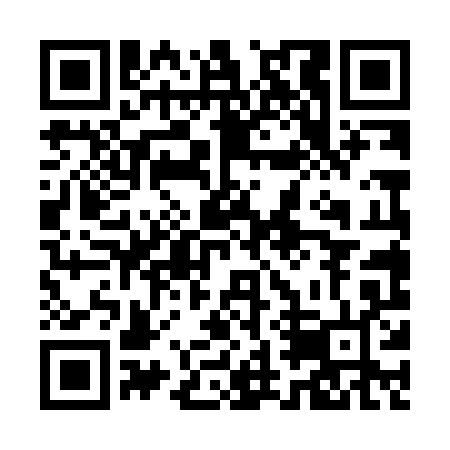 Prayer times for Zozia Banda, PakistanMon 1 Jul 2024 - Wed 31 Jul 2024High Latitude Method: Angle Based RulePrayer Calculation Method: University of Islamic SciencesAsar Calculation Method: ShafiPrayer times provided by https://www.salahtimes.comDateDayFajrSunriseDhuhrAsrMaghribIsha1Mon3:114:5712:124:007:279:132Tue3:114:5812:124:007:279:133Wed3:124:5812:134:007:269:134Thu3:134:5912:134:017:269:135Fri3:134:5912:134:017:269:126Sat3:145:0012:134:017:269:127Sun3:155:0012:134:017:269:118Mon3:155:0112:134:017:269:119Tue3:165:0212:134:017:259:1010Wed3:175:0212:144:017:259:1011Thu3:185:0312:144:017:259:0912Fri3:195:0312:144:027:249:0813Sat3:205:0412:144:027:249:0814Sun3:215:0512:144:027:239:0715Mon3:225:0512:144:027:239:0616Tue3:235:0612:144:027:229:0617Wed3:245:0712:144:027:229:0518Thu3:255:0712:144:027:219:0419Fri3:265:0812:154:027:219:0320Sat3:275:0912:154:027:209:0221Sun3:285:0912:154:027:209:0122Mon3:295:1012:154:027:199:0023Tue3:305:1112:154:027:188:5924Wed3:315:1112:154:027:188:5825Thu3:325:1212:154:027:178:5726Fri3:335:1312:154:017:168:5627Sat3:345:1412:154:017:158:5528Sun3:355:1412:154:017:158:5429Mon3:365:1512:154:017:148:5230Tue3:375:1612:154:017:138:5131Wed3:385:1712:154:017:128:50